ШКОЛСКА УПРАВА - начелник школске управе-ПРЕДМЕТ: Допуна Конкурса за упис ученика у средњу школу за школску 2013/2014. годинуМинистарство просвете, науке и технолошког развоја је на основу захтева средњих школа, школских управа као и Покрајинског секретаријата за образовање, управу и националне заједнице из Новог Сада, извршило допуну текста Конкурса за упис ученика у средњу школу за школску 2013/2014. годину, који је објављен у "Просветном прегледу" у специјалном броју априла месеца 2013. године. IУ подручју рада здравство и социјална заштита назив образовног профила „масер – оглед“ замењује се називом „масер“ а назив образовног профила „здравствени неговатељ – оглед“ замењује се називом „здравствени неговатељ“. Број места по једном одељењу је 30.У подручју рада геодезија и грађевинарство назив образовног профила „монтер суве градње – оглед“ замењује се називом „монтер суве градње“. Број места по једном одељењу је 30.У подручју рада електротехника назив образовног профила „електротехничар за електронику на возилима - оглед“ замењује се називом „електротехничар за електронику на возилима“ а назив образовног профила „техничар мехатронике – оглед“ замењује се називом „техничар мехатронике“. Број места по једном одељењу је 30.У подручју рада геологија, рударство и металургија назив образовног профила „златар – оглед“ замењује се називом „златар“. Број места по једном одељењу је 30.У подручју рада шумарство и обрада дрвета назив образовног профила „тапетар декоратер – оглед“ замењује се називом „тапетар декоратер“, назив образовног профила „техничар за примарну обраду дрвета – оглед“ замењује се називом „техничар за примарну обраду дрвета“ а називи образовних профила „столар – оглед“ и „произвођач примарних производа од дрвета“ замењују се називом „столар“.  Број места по једном одељењу је 30.IIУ допуни Конкурса 611-00-2152/1/2012-03 од 03.06.2013. у ставци број 4.  Гимназија за талентоване ученике „ Деже Костелањи“, Суботица, шифра образовног профила општи тип – спортско одељење мења се и гласи SBSU GB 4R03M.На 48. страни Конкурса, код општине Панчево, у школи под редним бројем 6. Електротехничка школа „Никола Тесла“, последњи део у шифри образовног профила администратор рачунарских мрежа-оглед, мења се и гласи 4Е24S.На 51. страни Конкурса, код општине Суботица, у школи под редним бројем 6. Хемијско – технолошка школа, код образовног профила виноградар – винар – оглед, брише се одредница 3.год.На 71. страни Конкурса, код општине Инђија, у школи под редним бројем 2. Техничка школа „Михајло Пупин“, последњи део у шифри образовног профила електромеханичар за термичке и расхладне уређаје, мења се и гласи 3Е17S.На 87. страни Конкурса, код општине Стари град, у школи под редним бројем 9. Електротехничка школа „Стари град“, последњи део у шифри образовног профила електромеханичар за термичке и расхладне уређаје, мења се и гласи 3Е17S.На 89. страни Конкурса, код општине Аранђеловац, у школи под редним бројем 3. Техничка школа „Милета Николић“, назив образовног профила машински техничар за компјутерско управљање мења се и гласи: техничар за компјутерско управљање. На 91. страни Конкурса, код града Крагујевца, у школи под редним бројем 5. Политехничка  школа , последњи део у шифри образовног профила техничар унутрашњег транспорта, мења се и гласи 4I10S.На 100. страни Конкурса, код града Пожаревца, у школи под редним бројем 6. Политехничка школа, последњи део у шифри образовног профила електромеханичар за термичке и расхладне уређаје, мења се и гласи 3Е17S.На 102. страни Конкурса, код града Смедерева у школи под редним бројем 3. Техничка школа, последњи део у шифри образовног профила електромеханичар за термичке и расхладне уређаје, мења се и гласи 3Е17S.На 106. страни Конкурса, код општине Пријепоље, у школи под редним бројем 3. Техничка школа, последњи део у шифри образовног профила аутомеханичар, мења се и гласи 3D20S. На 107. страни Конкурса, код града Ужица у школи под редним бројем 3. Медицинска школа Ужице, адреса и контакт телефони школе мењају се и гласе: Немањина 148; 031/3512-694, 031/3513-137, 031/3500-531. На 109. страни Конкурса, код општине Чајетина, у школи под редним бројем 1. Угоститељско - туристичка школа, шифра образовног профила економски техничар, мења се и гласи ZLCA SA 4L01S.На 120. страни Конкурса, код града Крушевца, у школи под редним бројем 6. Машинско - електротехничка школа, последњи део у шифри образовног профила електроинсталатер, мења се и гласи 3E15S. На 126. страни Конкурса, код града Краљева, у школи под редним бројем 6. Пољопривредно – хемијска школа „Ђорђе Радић“, последњи део у шифри образовног профила хемијски лаборант, мења се и гласи 4F02S. На 130. страни Конкурса, код општине Бор, у школи под редним бројем 4. Машинско – електротехничка школа, последњи део у шифри образовног профила електромеханичар за машине и опрему, мења се и гласи 3E16S, а последњи део у шифри образовног профила електромонтер мрежа и постројења, мења се и гласи 3E18S. На 142. страни Конкурса, код општине Прешево, у школи под редним бројем 2. Средња техничка школа „Прешево“, назив образовног профила машински техничар за компјутерско управљање мења се и гласи: техничар за компјутерско управљање.  На 151. страни Конкурса, код града Ниша, у школи под редним бројем 14. Електротехничка школа „Мија Станимировић“, шифра образовног профила електротехничар информационих технологија, мења се и гласи NINI SN 4E40S, а последњи део у шифри образовног профила електромонтер мрежа и постројења, мења се и гласи 3E18S. На 151. страни Конкурса, код града Ниша, у школи под редним бројем 17. Школа моде и лепоте, последњи део у шифри образовног профила масер - оглед, мења се и гласи 3О19S. На 155. страни Конкурса, код општине Штрпце, у школи под редним бројем 1. Економско – трговинска школа „Јован Цвијић“, последњи део у шифри образовног профила економски техничар, мења се и гласи 4L01S. На 162. страни Конкурса, код општине Пећ, у школи под редним бројем 3. Гимназија „Свети Сава“ – Гораждевац - делатност ван седишта, шифра образовног профила општи тип, мења се и гласи PEPE GC 4R03S. На 166. страни Конкурса, код школе под редним бројем 30. Стручна школа за естетику, стил и културу тела – ШКОЛЕСТ, адреса и контакт телефони школе мењају се и гласе: Узун Миркова 3/3; 011/3287-941, 011/218-2088. IIIНа 46. страни Конкурса, код општине Вршац, у школи под редним бројем 4. Школски центар „Никола Тесла“, додаје се текст:У допуни Конкурса 611-00-2152/1/2012-03 од 03.06.2013. брише се ставка број 3.  која се односи на измену плана уписа у Пољопривредној  школи у Бачкој Тополи и остаје да важи текст на 50. страни Конкурса.На 58. страни Конкурса, код општине Бачка Паланка, у школи под редним бројем 2. Средња стручна школа „Радивој Увалић“, брише се дати текст:а додаје текст:На 71. страни Конкурса, код општине Шид, у школи под редним бројем 2. Техничка школа „Никола Тесла“, брише се дати текст:а додаје текст:На 63. страни Конкурса, код града Новог Сада, у школи под редним бројем 16. Школа за основно и средње образовање „Милан Петровић“, додаје се текст:На 74. страни Конкурса, код општине Врачар, у школи под редним бројем 5. Музичка школа „Станковић“, брише се дати текст:а додаје текст:На 81. страни Конкурса, код општине Палилула, у школи под редним бројем 4. Железничка техничка школа, брише се дати текст:а додаје текст:На 90. страни Конкурса, код града Крагујевца, у школи под редним бројем 3. Трговинско-угоститељска школа „Тоза Драговић“, брише се дати текст:а додаје текст:На 91. страни Конкурса, код града Крагујевца, у школи под редним бројем 5. Политехничка школа, брише се дати текст:а додаје текст:На 95. страни Конкурса, код града Јагодине, у школи под редним бројем 4. Електротехничка и грађевинска школа „Никoла Тесла“, брише се дати текст:а додаје текст:На 112. страни Конкурса, код општине Осечина, у школи под редним бројем 1. Средња школа, брише се дати текст:а додаје текст:На 126. страни Конкурса, код града Краљева, у школи под редним бројем 5. Електро-саобраћајна техничка школа „Никола Тесла“, брише се дати текст:а додаје текст:На 134. страни Конкурса, код општине Књажевац, у школи под редним бројем 2. Техничка школа, додаје се текст:На 148. страни Конкурса, код општине Алексинац, у школи под редним бројем 1. Алексиначка гимназија, брише се дати текст:а додаје текст: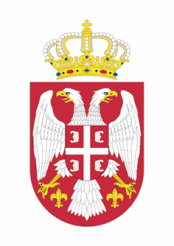  Република СрбијаМИНИСТАРСТВО ПРОСВЕТЕ, НАУКЕ И ТЕХНОЛОШКОГ РАЗВОЈАБрој: 611-00-2152/2/2012-03Датум: 14.06.2013. године БеоградНемањина 22-26JNVR SD 4L10SФИНАНСИЈСКИ АДМИНИСТРАТОР30JBPA SB 3K11SКУВАР15 3 ГОД.JBPA SB 3K12SКОНОБАР15 3 ГОД.JBPA SB 3K12SКУВАР30 3 ГОД.SMSI SB 3A23SПЕКАР30 3 ГОДSMSI SB 3К06SТРГОВАЦ30 3 ГОДТЕХНИЧАР ПРИПРЕМЕ ГРАФИЧКЕ ПРОИЗВОДЊЕ12МУЗИЧКИ ИЗВОЂАЧ (ВОКАЛНО-ИНСТРУМЕНТАЛНИ И ЏЕЗ ОДСЕК)40/1/МУЗИЧКИ САРАДНИК18МУЗИЧКИ ИЗВОЂАЧ (ВОКАЛНО-ИНСТРУМЕНТАЛНИ И ЏЕЗ ОДСЕК)44/2/МУЗИЧКИ САРАДНИК13BGPA SD 4I03SТЕХНИЧАР ВУЧЕ30BGPA SD 4I03SТЕХНИЧАР ВУЧЕ60SUKG SC 4K05SТУРИСТИЧКИ ТЕХНИЧАР30SUKG SC 4K03SКУЛИНАРСКИ ТЕХНИЧАР6060SUKG SC 4K05SТУРИСТИЧКИ ТЕХНИЧАР60SUKG SC 4K03SКУЛИНАРСКИ ТЕХНИЧАР30SUKG SE 4D13SТЕХНИЧАР ЗА КОМПЈУТЕРСКО УПРАВЉАЊЕ30SUKG SE 4D13SТЕХНИЧАР ЗА КОМПЈУТЕРСКО УПРАВЉАЊЕ60PMJA SD 4E23SЕЛЕКТРОТЕХНИЧАР ПРОЦЕСНОГ УПРАВЉАЊА30PMJA SD 4E40SЕЛЕКТРОТЕХНИЧАР ИНФОРМАЦИОНИХ ТЕХНОЛОГИЈА24KOOS SA 4L01SЕКОНОМСКИ ТЕХНИЧАР60KOOS SA 4L01SЕКОНОМСКИ ТЕХНИЧАР30KOOS SA 3K06SТРГОВАЦ30RSKR SE 3E17SЕЛЕКТРОМЕХАНИЧАР ЗА ТЕРМИЧКЕ И РАСХЛАДНЕ УРЕЂАЈЕ15 3 ГОД.RSKR SE 3E14SАУТОЕЛЕКТРИЧАР15 3 ГОД.ZAKZ SB 4G05SТЕХНИЧАР МОДЕЛАР КОЖЕ30NIAL GA 4R01SДРУШТВЕНО-ЈЕЗИЧКИ СМЕР60NIAL GA 4R01SДРУШТВЕНО-ЈЕЗИЧКИ СМЕР90ПОМОЋНИК МИНИСТРАМ И Н И С Т А Рдр Зоран КостићПроф. др Жарко ОбрадовићКООРДИНАТОР ШКОЛСКИХ УПРАВАМирослав СтаменковићНАЧЕЛНИК ОДЕЉЕЊАДраган Маринчић